DEMANDE D’EMPLACEMENT 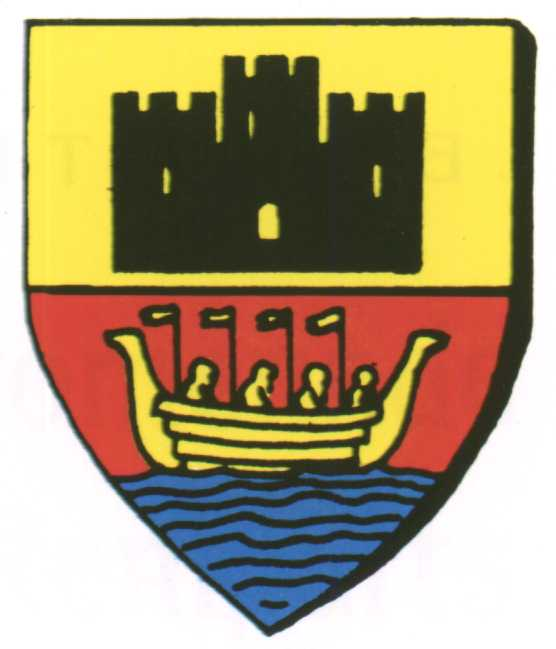 MARCHE DU CHATEAU D’OLERONà adresser à la Mairie 4 Boulevard Victor Hugo – BP 49 – 17480 Le Château d’OléronCourriel : accueil.chateau.oleron@wanadoo.frà partir du 1er janvier 2017 et au plus tard le 31 Mars 2017.Les demandes seront examinées par la commission marché, une réponse sera apportée courant Avril.NOM : Adresse : Téléphone : Commerce ou activité exercée :Produits vendus détaillés :Matériel utilisé :Métrage demandé :Périodes souhaitées :Jours :Ancienneté sur le marché du Château d’Oléron :N° et date d’immatriculation registre du commerce et des métiers :IMPORTANT : Joindre photocopie de la carte de commerçant et attestation d’assurance